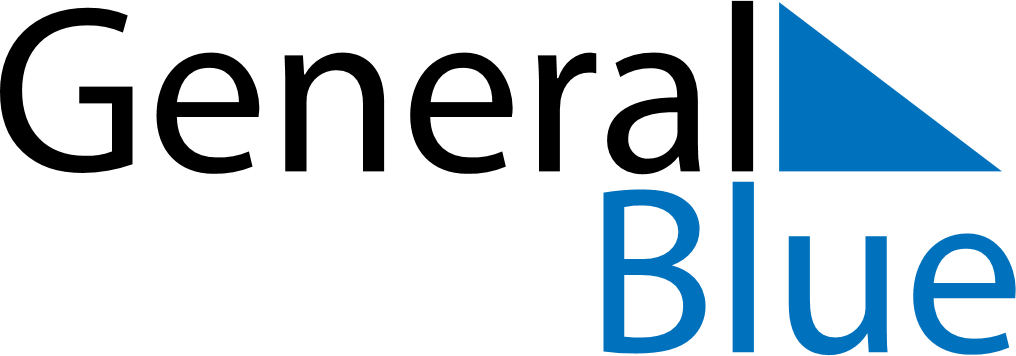 June 2024June 2024June 2024June 2024June 2024June 2024June 2024Taunggyi, Shan, MyanmarTaunggyi, Shan, MyanmarTaunggyi, Shan, MyanmarTaunggyi, Shan, MyanmarTaunggyi, Shan, MyanmarTaunggyi, Shan, MyanmarTaunggyi, Shan, MyanmarSundayMondayMondayTuesdayWednesdayThursdayFridaySaturday1Sunrise: 5:20 AMSunset: 6:39 PMDaylight: 13 hours and 18 minutes.23345678Sunrise: 5:20 AMSunset: 6:39 PMDaylight: 13 hours and 19 minutes.Sunrise: 5:20 AMSunset: 6:39 PMDaylight: 13 hours and 19 minutes.Sunrise: 5:20 AMSunset: 6:39 PMDaylight: 13 hours and 19 minutes.Sunrise: 5:20 AMSunset: 6:40 PMDaylight: 13 hours and 20 minutes.Sunrise: 5:20 AMSunset: 6:40 PMDaylight: 13 hours and 20 minutes.Sunrise: 5:20 AMSunset: 6:40 PMDaylight: 13 hours and 20 minutes.Sunrise: 5:20 AMSunset: 6:41 PMDaylight: 13 hours and 21 minutes.Sunrise: 5:20 AMSunset: 6:41 PMDaylight: 13 hours and 21 minutes.910101112131415Sunrise: 5:20 AMSunset: 6:42 PMDaylight: 13 hours and 21 minutes.Sunrise: 5:20 AMSunset: 6:42 PMDaylight: 13 hours and 22 minutes.Sunrise: 5:20 AMSunset: 6:42 PMDaylight: 13 hours and 22 minutes.Sunrise: 5:20 AMSunset: 6:42 PMDaylight: 13 hours and 22 minutes.Sunrise: 5:20 AMSunset: 6:43 PMDaylight: 13 hours and 22 minutes.Sunrise: 5:20 AMSunset: 6:43 PMDaylight: 13 hours and 22 minutes.Sunrise: 5:20 AMSunset: 6:43 PMDaylight: 13 hours and 23 minutes.Sunrise: 5:20 AMSunset: 6:43 PMDaylight: 13 hours and 23 minutes.1617171819202122Sunrise: 5:20 AMSunset: 6:44 PMDaylight: 13 hours and 23 minutes.Sunrise: 5:21 AMSunset: 6:44 PMDaylight: 13 hours and 23 minutes.Sunrise: 5:21 AMSunset: 6:44 PMDaylight: 13 hours and 23 minutes.Sunrise: 5:21 AMSunset: 6:44 PMDaylight: 13 hours and 23 minutes.Sunrise: 5:21 AMSunset: 6:45 PMDaylight: 13 hours and 23 minutes.Sunrise: 5:21 AMSunset: 6:45 PMDaylight: 13 hours and 23 minutes.Sunrise: 5:21 AMSunset: 6:45 PMDaylight: 13 hours and 23 minutes.Sunrise: 5:22 AMSunset: 6:45 PMDaylight: 13 hours and 23 minutes.2324242526272829Sunrise: 5:22 AMSunset: 6:45 PMDaylight: 13 hours and 23 minutes.Sunrise: 5:22 AMSunset: 6:46 PMDaylight: 13 hours and 23 minutes.Sunrise: 5:22 AMSunset: 6:46 PMDaylight: 13 hours and 23 minutes.Sunrise: 5:22 AMSunset: 6:46 PMDaylight: 13 hours and 23 minutes.Sunrise: 5:23 AMSunset: 6:46 PMDaylight: 13 hours and 23 minutes.Sunrise: 5:23 AMSunset: 6:46 PMDaylight: 13 hours and 23 minutes.Sunrise: 5:23 AMSunset: 6:46 PMDaylight: 13 hours and 23 minutes.Sunrise: 5:23 AMSunset: 6:46 PMDaylight: 13 hours and 22 minutes.30Sunrise: 5:24 AMSunset: 6:46 PMDaylight: 13 hours and 22 minutes.